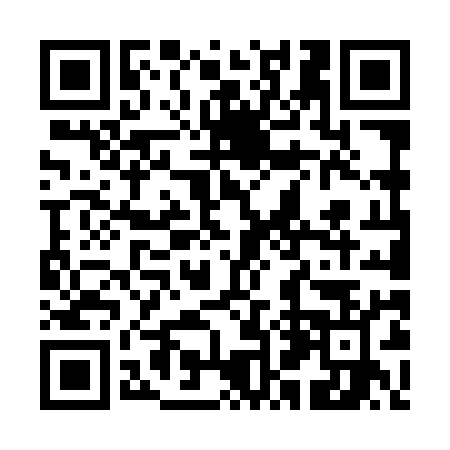 Ramadan times for Urbanszczyzna, PolandMon 11 Mar 2024 - Wed 10 Apr 2024High Latitude Method: Angle Based RulePrayer Calculation Method: Muslim World LeagueAsar Calculation Method: HanafiPrayer times provided by https://www.salahtimes.comDateDayFajrSuhurSunriseDhuhrAsrIftarMaghribIsha11Mon4:104:106:0311:503:425:385:387:2512Tue4:074:076:0111:503:445:405:407:2713Wed4:054:055:5811:503:455:425:427:2914Thu4:024:025:5611:493:475:445:447:3115Fri4:004:005:5411:493:485:455:457:3316Sat3:573:575:5111:493:495:475:477:3417Sun3:553:555:4911:483:515:495:497:3618Mon3:523:525:4711:483:525:515:517:3819Tue3:493:495:4411:483:545:525:527:4020Wed3:473:475:4211:483:555:545:547:4221Thu3:443:445:4011:473:565:565:567:4422Fri3:423:425:3711:473:585:585:587:4623Sat3:393:395:3511:473:595:595:597:4924Sun3:363:365:3311:464:006:016:017:5125Mon3:333:335:3011:464:026:036:037:5326Tue3:313:315:2811:464:036:046:047:5527Wed3:283:285:2611:454:046:066:067:5728Thu3:253:255:2311:454:066:086:087:5929Fri3:223:225:2111:454:076:106:108:0130Sat3:193:195:1911:454:086:116:118:0331Sun4:174:176:1712:445:107:137:139:061Mon4:144:146:1412:445:117:157:159:082Tue4:114:116:1212:445:127:167:169:103Wed4:084:086:1012:435:137:187:189:124Thu4:054:056:0712:435:157:207:209:155Fri4:024:026:0512:435:167:227:229:176Sat3:593:596:0312:435:177:237:239:197Sun3:563:566:0012:425:187:257:259:228Mon3:533:535:5812:425:197:277:279:249Tue3:503:505:5612:425:217:287:289:2710Wed3:473:475:5412:415:227:307:309:29